Peer review formulier hoorcolleges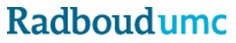 Dit formulier kan worden gebruikt bij peer review van colleges voor grote of kleine groepen. Op pagina 1 en 2 staan punten waarop gelet kan worden tijdens de observatie van het college. Op pagina 2 is tevens ruimte voor het formuleren van eigen leerdoelen waarop kan worden gelet bij de observatie.U bespreekt de peer review kort voor met uw collega, waarbij u bespreekt waarop kan worden gelet tijdens de review. U bespreekt de review ook kort na, waarna u op pagina 4 een kort reflectie schrijft. Voorbereiding + introductiePresenteren en activerenVerbale en non-verbale communicatieGebruik van audiovisuele middelenOverige leerdoelen waarop kan worden gelet bij observatie (zelf te formuleren)Sterke punten Verbeterpunten Ruimte om mee te schrijven tijdens de observatie Eigen reflectie naar aanleiding van de uitvoering en ontvangen feedbackNaam docentNaam peer reviewerDatum peer reviewTitel collegePlaats in curriculumDe docent:-+++Opmerkingen, adviezen, toelichtingIs op tijd in collegezaal. Controleert de te gebruiken apparatuur; zorgt dat presentatie klaar staatVerwelkomt aanwezigen en stelt zichzelf voorVermeldt de doelstellingen van het collegeGeeft de opbouw van het college weerDe docent:-+++Opmerkingen, adviezen, toelichtingPresenteert de collegestof evenwichtig en in een duidelijke, logische volgordeSpreekt studenten aan en betrekt hen bij de collegestofSluit aan bij de kennis en ervaring van deze studentenStelt geschikte vragen tijdens het collegeReageert goed op antwoorden of vragen van studentenVat de presentatie samen en laat daarbij zien hoe de doelstellingen van het college zijn bereiktGeeft de mogelijkheid tot het stellen van laatste vragenSluit college duidelijk af en verwijst naar vervolgDe docent:-+++Opmerkingen, adviezen, toelichtingSpreekt duidelijkHoudt oogcontact met de hele zaalToont enthousiasmeDe docent:-+++Opmerkingen, adviezen, toelichtingGebruikt audiovisuele middelen functioneelIndien sheets: geschikte illustraties, figuren en tabellenIndien sheets: goede lay-outIndien film: geschikt voor doel, duidelijk, verstaanbaar, niet te lang-+++Opmerkingen, adviezen, toelichtingWat heeft u geleerdWat zou u willen (blijven) toepassen een volgende keer?Wat zou u eventueel een volgende keer anders willen doen?